Gmina Kikół otrzymała dofinansowanie w ramach Regionalnego Programu Operacyjnego Województwa Kujawsko – Pomorskiego na lata 2014-2020 na Remont – termomodernizację wraz z wyposażeniem istniejącej świetlicy wiejskiej w Ciełuchowie.Otrzymaliśmy dofinansowanie w wysokości 549 467,83 zł pozostałe koszty inwestycji stanowią wkład własny w wysokości 39 822,46 zł oraz koszty niekwalifikowalne (remont garażu OSP) w wysokości  48 007,71 zł.Cała wartość inwestycji to: 637 298,00 zł.W ramach prac budowlanych przewidziano między innymi następujące prace:Dokonano rozbiórki posadzek i wykonano noweDokonano rozbiórki ścian działowych i pobudowano noweWymieniono stolarkę okienną i drzwiowąZamontowano rolety zewnętrzneWymieniono pokrycie dachoweZamontowano rynny i rury spustoweWykonano utwardzenie terenu wokół świetlicy z kostki brukowejWybudowano kominek na Sali głównejDocieplono elewację z wykończeniem tynkiemDokonano remontu instalacji wodnokanalizacyjnej i elektrycznejWykonano instalację ogrzewania i wentylacjiWyposażono świetlice w stoły i krzesłaZakupiono meble kuchenneZakupiono podstawowe wyposażenie kuchni (np. szklanki, talerze)Ponadto wyremontowano garaż OSP.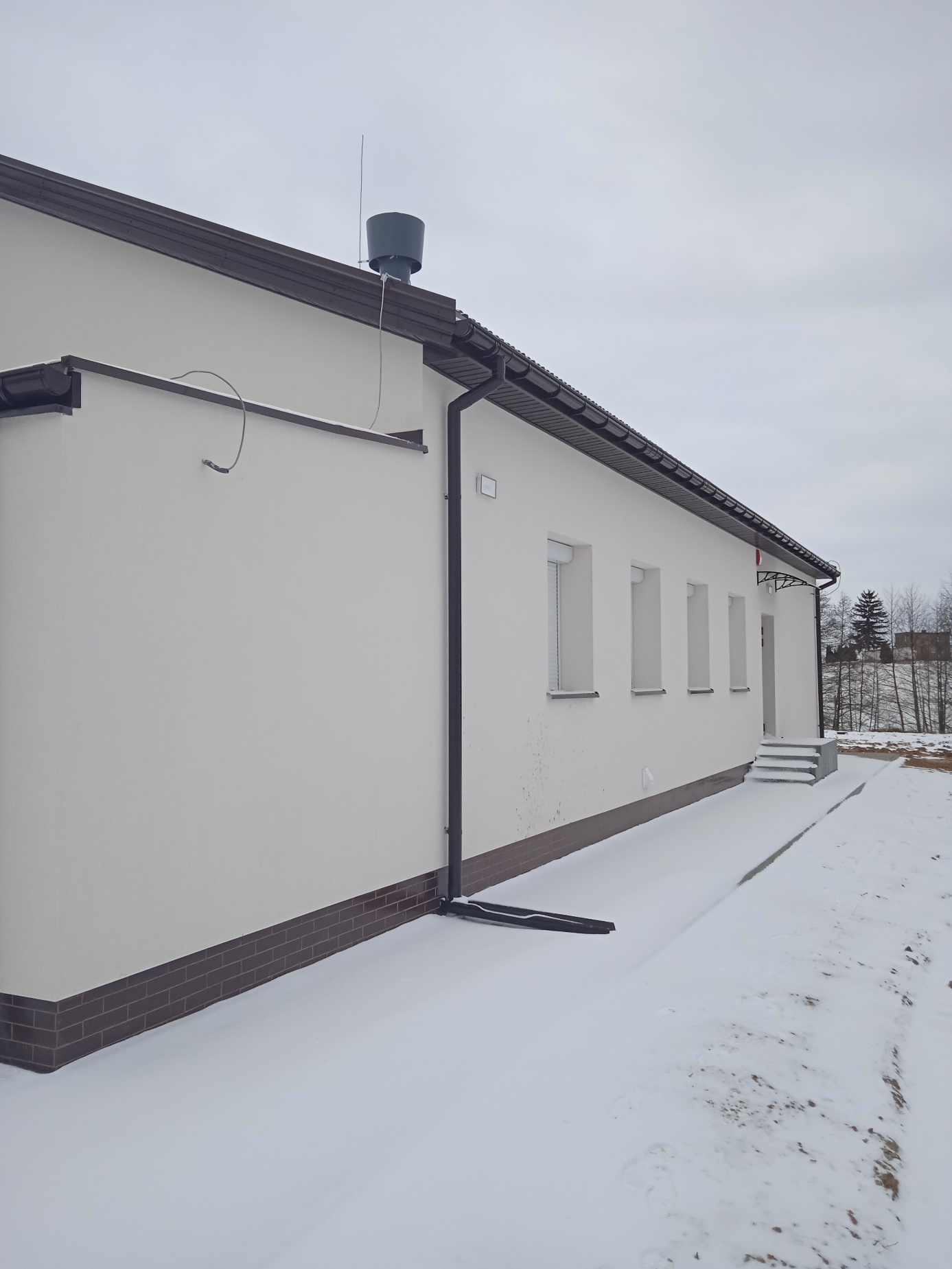 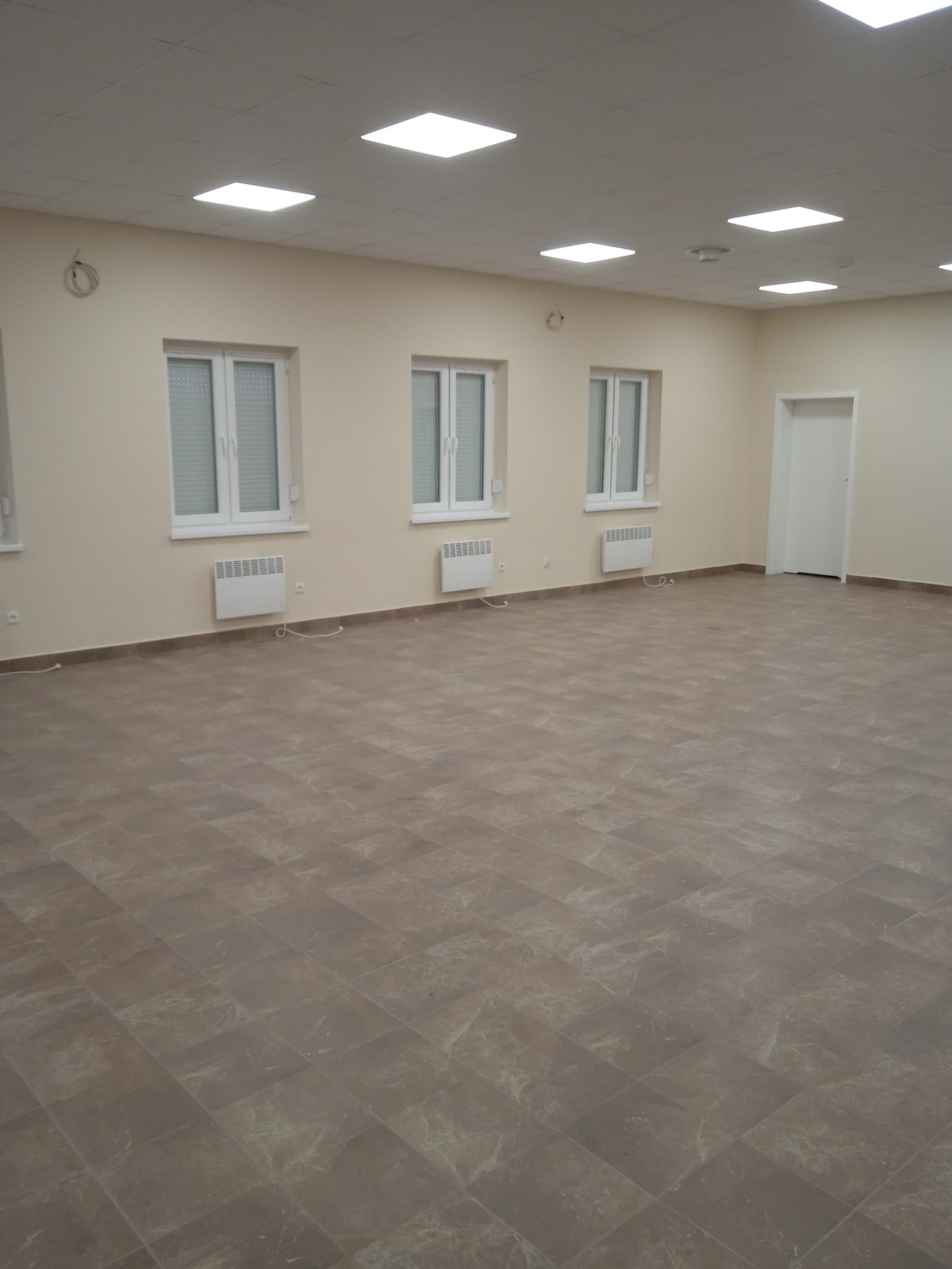 